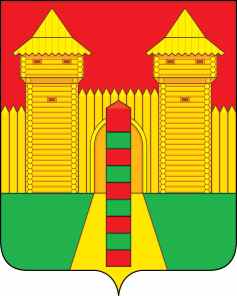 АДМИНИСТРАЦИЯ  МУНИЦИПАЛЬНОГО  ОБРАЗОВАНИЯ «ШУМЯЧСКИЙ   РАЙОН» СМОЛЕНСКОЙ  ОБЛАСТИПОСТАНОВЛЕНИЕот  15.04.2021г. № 152          п. Шумячи         В соответствии с Земельным кодексом Российской Федерации, постановлением Правительства Российской Федерации от 03.12.2014 № 1300 «Об утверждении перечня видов объектов, размещение которых может осуществляться на землях или земельных участках, находящихся в государственной или муниципальной собственности, без предоставления земельных участков и установления сервитутов», на  основании заявления АО «Газпром газораспределение Смоленск» от 06.04.2021 № 25-5-6/196 в лице директора филиала АО «Газпром газораспределение Смоленск» в г. Рославль А. А. Иванченкова действующего по доверенности от  25.12.2020 № 405   Администрация муниципального образования «Шумячский район» Смоленской областиП О С Т А Н О В Л Я Е Т:                              1. Внести в постановление Администрации муниципального образования «Шумячский район» Смоленской области от 07.10.2020г. № 478 «Об использовании земельных участков без их предоставления и установления сервитута»  (далее – Постановление) изменения в части изменения координат границ и площади земельных участков:             1.1 В пункте 1 Постановления текст абзаца:       « - земельный участок площадью 25 кв.м. в границе земельных участков с  кадастровым кварталом № 67:24:0190125, 67:24:0190122, отнесенный к категории земли населенных пунктов, находящийся на земле, государственная собственность на который не разграничена, расположенный по адресу (иное описание местоположения): Российская Федерация, Смоленская область, п. Шумячи, ул. Ельнинская, д. 25, газопроводы и иные трубопроводы давлением до 1,2 Мпа, для размещения которых не требуется разрешение на строительство;» заменить текстом:      «-земельный участок площадью 35 кв.м. в границе земельных участков с  кадастровым кварталом № 67:24:0190125, 67:24:0190122, отнесенный к категории земли населенных пунктов, находящийся на земле, государственная собственность на который не разграничена, расположенный по адресу (иное описание местоположения): Российская Федерация, Смоленская область, п. Шумячи, ул. Ельнинская, д. 25, газопроводы и иные трубопроводы давлением до 1,2 Мпа, для размещения которых не требуется разрешение на строительство;».1.2. В части изменения координат границ земельного участка:«- земельный участок площадью 30 кв.м. в границе земельных участков с  кадастровым кварталом № 67:24:0190125, 67:24:0190122, отнесенный к категории земли населенных пунктов, находящийся на земле, государственная собственность на который не разграничена, расположенный по адресу (иное описание местоположения): Российская Федерация, Смоленская область, п. Шумячи, ул. Ельнинская, д. 25, газопроводы и иные трубопроводы давлением до 1,2 Мпа, для размещения которых не требуется разрешение на строительство;».И.п. Главы муниципального образования «Шумячский район» Смоленской области	            Г.А. ВарсановаО внесении изменений в постановление Администрации муниципального образования «Шумячский район» Смоленской области от 07.10.2020 г. № 478 